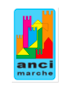 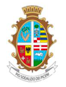 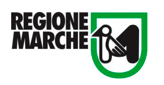 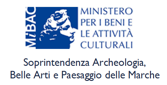 Riapre dal 18 maggio la mostra RINASCIMENTO MARCHIGIANOOpere d’arte restaurate dai luoghi del sismaa cura di Stefano Papetti e Pierluigi MoriconiFino al 27 settembre 2020Roma, Complesso Monumentale di San Salvatore in Lauro del Pio Sodalizio dei PiceniOrari di apertura al pubblico:Lunedì - Sabato 10.00/13.00 - 16.00 /19.00Ingresso gratuitoLa mostra Rinascimento Marchigiano. Opere d’arte restaurate dai luoghi del sisma, inaugurata lo scorso febbraio e subito chiusa a causa dell’emergenza Covid-19, riapre i battenti lunedì 18 maggio 2020 e proroga la data di chiusura fino a domenica 27 settembre 2020.Lunedì 18 maggio alle ore 18.00 è prevista una cerimonia di riapertura alla presenza del Presidente del Pio Sodalizio dei Piceni Ing. Giovanni Castellucci e del Presidente dell’ANCI Marche Maurizio Mangialardi. Dopo l’esposizione di Ascoli Piceno la mostra Rinascimento Marchigiano. Opere d’arte restaurate dai luoghi del sisma ha continuato il suo tour ed è arrivata a Roma al Complesso Monumentale di San Salvatore in Lauro, sede della storica Fondazione Pio Sodalizio dei Piceni attiva in città fin dal 1600. In mostra 36 opere d’arte tra quelle restaurate a seguito del sisma del 2016, grazie al contributo di Anci Marche e Pio Sodalizio dei Piceni, insieme all’apporto scientifico della Soprintendenza Archeologia, Belle Arti e Paesaggio delle Marche e alla collaborazione della Regione Marche.Una mostra itinerante in tre tappe che ha preso il via proprio nella zona del cratere, ad Ascoli Piceno presso il Forte Malatesta, ora continua a Roma presso la sede del Pio Sodalizio dei Piceni e si concluderà a Senigallia, sulla riviera adriatica.Grazie alla presenza di queste opere nella capitale, è possibile ammirare una parte del prezioso patrimonio disseminato nel territorio marchigiano che è stato danneggiato dal terremoto, recuperato, portato a nuova vita e con questa mostra reso di nuovo fruibile.________________________________________RINASCIMENTO MARCHIGIANOOpere d’arte restaurate dai luoghi del sismaa cura di Stefano Papetti e Pierluigi MoriconiRoma, Complesso Monumentale di San Salvatore in Lauro del Pio Sodalizio dei PiceniFino al 27 settembre 2020Cerimonia di riapertura 18 maggio ore 18.00 Orari di apertura al pubblico:10.00/13.00 e 16.00 /19.00chiuso nei giorni festiviIngresso gratuito Per Informazioni:Artifex International srls06 99572979info@artifexarte.itwww.artifexarte.itUfficio stampaMaria Chiara Salvanelli Press Office & CommunicationMaria Chiara SalvanelliMob +39 333 4580190 – email mariachiara@salvanelli.it Valeria FrisoloneMob + 39 334 3523916 – email valeria.frisolone@salvanelli.it